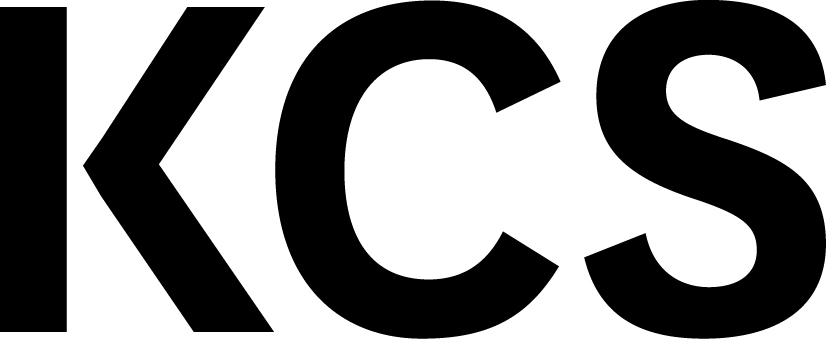 WIJZIGINGSFORMULIER VOOR MEDEWERKERAlgemene gegevens Wijziging betreftOndertekeningFaculteit / DienstFaculteit / DienstDept / AfdelingDept / AfdelingVoorletters & achternaam medewerkerFunctienaam medewerkerIngangsdatumwijzigingEventuele Einddatum (t/m)Ruimte voor aanvullende opmerkingen. Ruimte voor aanvullende opmerkingen. Ruimte voor aanvullende opmerkingen. Ruimte voor aanvullende opmerkingen. Ruimte voor aanvullende opmerkingen. Ruimte voor aanvullende opmerkingen. Ruimte voor aanvullende opmerkingen. AdreswijzigingBurgerlijke staat gehuwd    ongehuwd    partnerschap    gescheidenNaamswijziging bij wijziging burgerlijke staatIBANTussentijds opzeggen arbeidsovereenkomst, op eigen verzoek, met ingang van:Overige wijzigingTilburg, d.d.Handtekening medewerker